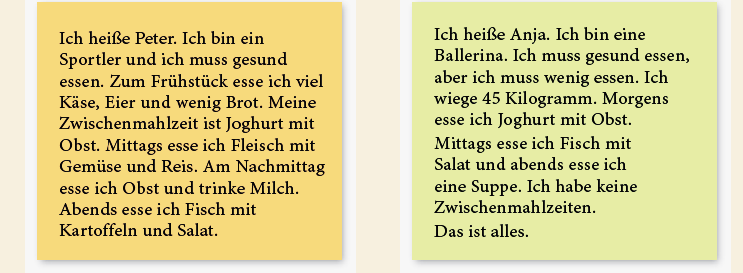 1. Welche  Antwort  ist   richtig?a) Peter  und Anja  sind Sportler.                    b) Anja isst am Abend alles.                      c) Peter hat keine Mahlzeitd) Peter und Anja müssen ungesund essen                      e)  Anja und Peter trinken Milch.2. Wann  isst Anja    nicht?a) abends                   b) morgens                        c) mittags                      d) nachmittags                          e) nachts3. Welche  Antwort  ist   falsch?a) Abends  isst  Peter Fleisch, mittags Fisch.     b) Morgens isst Anja Obst       c)  Anja wiegt fünfundvierzig kg.d) Anja ist ein Madchen  und Peter  ist ein Junge.          e) Auch  Anja  isst   Fisch.4.Frühstückt  Peter?a) Nein,er möchte nicht früstücken.                 b) Ja,er frühstückt  nicht.                  c) Nein,er isst  Kase,Eier,Brotd) Ja,morgens  frühstückt er.                        e)  Nein,er isst  nicht alles5. Okuduğunuz metinde  hangi  sorunun cevabı  verilmemiştir?a) Wann                                b) Wer                                c) Was                          d) Wie                               e) Wo6. “ 1968 ”   Welche  Antwort  ist richtig?a) Eintausend neunhundert achtundsechzig           b) Neunzehntausendachtundsechzig                c) Neunzehnundsechsundachtzigd) Neunzighundertachtundsechzig                                    e) Neunzehnhundertachtundsechzig7. Wann  hast  du Geburtstag?   (13.03.2007)a) Ich habe  am  Marz  dritten Geburtstag.                                   b) Ich habe  am dreizehn Marz Geburtstagc) Ich  habe  am dreiten Marz Geburtstag                                    d) Ich habe  am dreıundzehnten Marz Geburtstage) Ich habe am dreizehnten Marz Geburtstag8..Peter………das Abendessen mit Paul. Aber du ……das Abendessen mit Markus.a) esst………esst        b)  isst……esst      c)  esst……..isst            d) isst……..isst        e)ist………ist9. Die  Frühlingsmonate sind……………………………… a) Mai ,Februar,Mai              b) April,Februar,Marz        c) April,Marz,Mai       d) Mai,April,Juni     e) Marz,Februar,Juni10.   Ein  Jahr hat  vier ………….,……………………….a)Jahreszahlen                     b)  Jahreszinsen                c) Jahresertrage             d) Jahresansatze         e)Jahreszeiten11.Welcher  ist  kein  Fest?a) Tag des Sieges                 b) Weihnachten                 c) Tag der Schrift              d) Pfingsten                 e) Ostern12. Kişisel bilgilerin verildiği metinde  hangi  bilgi   yer  almaz?   Mein Name  ist Marianne.  Mein Land  ist Österreich.Ich bin 18 Jahre  alt.  Ich bin Schülerin .Ich bin Österreicherin.  Ich spreche Deutsch.   Ich gehe auf das Gymnasium.  Ich bin in der  elften Klasse.Ich lebe  in Wien.                          Österreich ( Avusturya) a) Natonalitat                   b)  Wohnort                        c)  Geschlecht                         d) Herkunft                e) Beruf13..  ………………………………………………… Nein, Emel  geht  nicht ins  Theater. Welche  Frage  ist   richtig?a) Warum  geht Emel nicht ins Theater?             b)  Geht Emel ins Theater?             c) Wann geht Emel  nicht?d) Geht Emel ins Konzert ?           e) Wer  geht  nicht  ins Theater?14. Meine Mutter  ist  Lehrer und steht  jeden Tag    um 6.00 auf. Sie  arbeitet in der Schule. Yukarıda  verilen  bilgilerde   hangi     sorunun   cevabı yoktur ?Was                            b)  Wann                             c)  Woher                               d)  Wo                     e) Wer15. -Wie viel   Uhr   ist  es?        -Es   ist  18.30.  a) Es  ist  halb   acht    b)  Es  ist halb sechs  c) Es ist  halb  neun   d) Es  ist halb neunzehn e)  Es ist halb achtzehn16.-Wie   spat    ist   es ?           -  Es  ist   17.45.a) Es  ist  viertel nach  neun                              b) Es ist viertel nach zehn                        c) Es  ist viertel vor neun  d) Es  ist fünfzehn vor achtzehn                                e) Es  ist viertel  vor  siebzehn17. Frau  Bommer ist  ………..  Jahre 1970 …………… Sommer ………… August ,………Freitag…………19.00 Uhr geboren.                         Welche  Antwort  ist   richtig?a) in-im- am-am-um        b) im-in-im-am-um          c) ım-am-im-in-um     d) im-im-im-am-um         e) im-im-im-im-um            18..     -……….  gibt  es  ………Frühstück ?            -  ………gibt  Kase,Brot und Marmelade.     a)  Was/zur/Er              b)  Wie/zum/Es       c)   Was/zur/Sie                    d)   Wie/zu/ Es                 e)   Was/ zum/ Es19..Mein Vater    hat    ………………………, deshalb(bu  yüzden)  möchte   er   Mineral Wasser   trinken. Wurst                         b)  Lust                         c) Durst                       d)   Hunger                     e) Kunst 20..Welche Mengenangabe  ist richtig?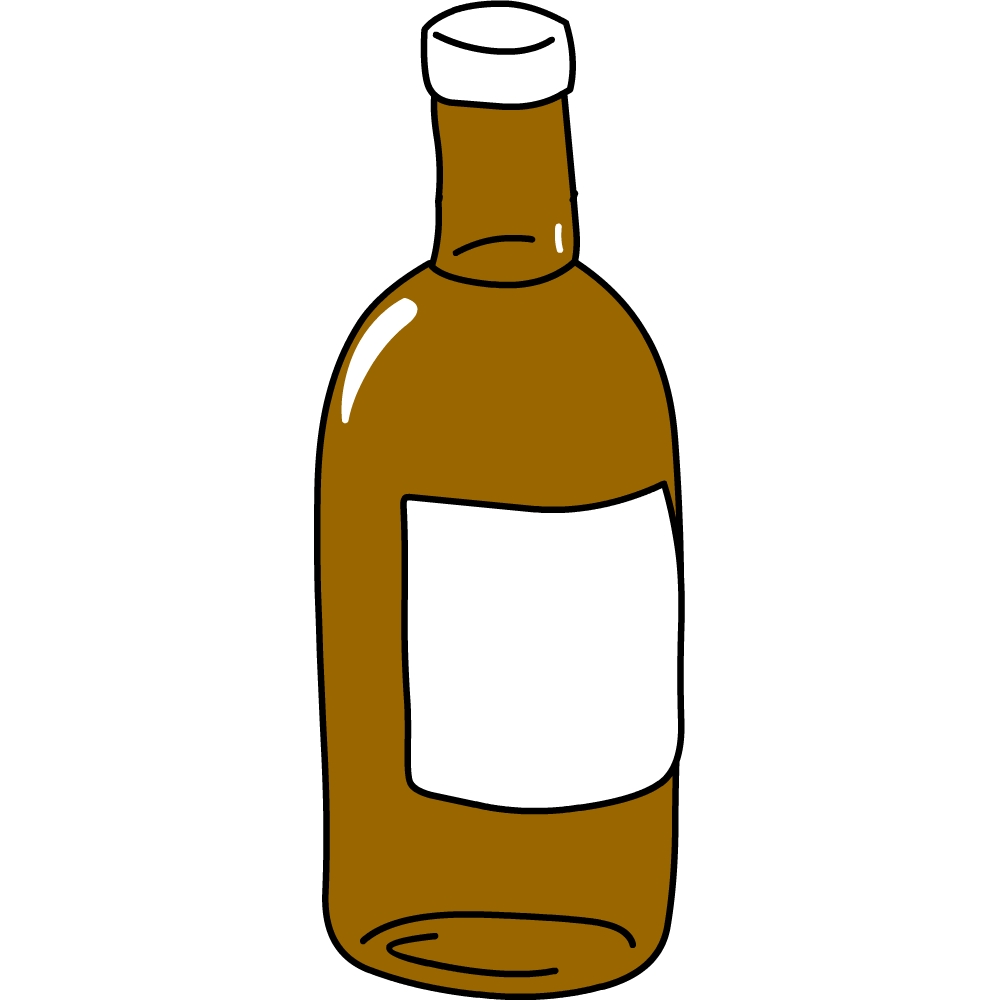 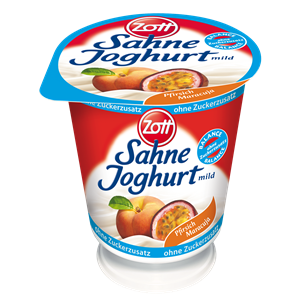 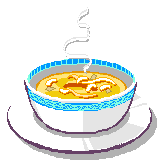 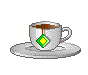 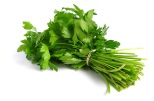 a)  Ein   Pfund    Apfelsaft      b) eine Tafel   Pudding    c)   ein Teller  Suppe         d)ein   Löffel   Tee        e)ein  Stück Petersilie.21.  Klaus:  Wie viel kostet ein Eis?        Monika: Ein Bananeneis kostet  1.30 €         Klaus :   Das  ist   sehr………………….. a)  lieber                        b)  schön                        c) billig                        d) gesund                                  e)  gernErganze  die Satze!             Was  passt?       Sibels  Lieblingsgetrank ist Kola.   Aber sie trinkt  auch ………… (22) Fanta  und sie trinkt auch Sprite …………….(23)  Peter  fragt:  „Sibel, was trinkst du …………………… ? (24)         Fanta  oder  Sprite ?” Sibel sagt:     „Fanta .        Aber , ……………………………………… (25) trinke  ich  Kola.”                                                                                     (Fragen:sormak  ,    Sagen:söylemek)22.  a) lieber                       b) gern                    c)  am liebsten                     d)  am gernsten                     e)am besten   23.  a) gern                         b) am liebsten        c)   lieber                              d)  am gernsten                     e)am  besten24.  a) gern                         b) lieber                  c)  am liebsten                     d)  am gernsten                     e)am  besten25.  a) am gernsten             b) lieber                 c)  am liebsten                     d)  gern                                  e)am  bestenVIEL   ERFOLG!DEUTSCHLEHRER	                                                                                                                              BAŞARILARÇAYCUMA TSO FEN LİSESİ2017 – 2018  ÖĞRETİM YILI, 10.SINIFLAR İKİNCİ YABANCI DİL  ALMANCA DERSİ  1.DÖNEM 2.YAZILISI    NO  :              ADI-SOYADI :                                                        SNIFI:	                            ALDIĞI NOT:                                     SINAV TARİHİ: 05.01.20181.)ABCDE14.)ABCDE2.)ABCDE15.)ABCDE3.)ABCDE16.)ABCDE4.)ABCDE17.)ABCDE5.)ABCDE18.)ABCDE6.)ABCDE19.)ABCDE7.)ABCDE20.)ABCDE8.)ABCDE21.)ABCDE9.)ABCDE22.)ABCDE10.)ABCDE23.)ABCDE11.)ABCDE24.)ABCDE12.)ABCDE25.)ABCDE13.)ABCDE